中节能太阳能科技（镇江）有限公司C2车间湿法黑硅设备厂务改造项目招标文件招标文件编号：CECEP-CC-2017-0001       项目名称： C2车间湿法黑硅设备厂务改造项目        项目地点：           江苏镇江                    招标人：  中节能太阳能科技（镇江）有限公司  2017年   月   日目    录1、投标须知 	32、总则 ........................................................	53、招标文件	54、投标报价说明	65、投标文件的编制	66、投标文件的递交	77、开标 .	88、评标 .	89、技术规格、参数及要求 .	1010、授予合同	2011、投标文件格式	21                              投标须知前附表2.总  则2.1	项目说明 根据《中华人民共和国建筑法》、《中华人民共和国招标投标法》有关规定，上述项目已得到中节能太阳能科技（镇江）有限公司批准，现通过公开招标的方法择优选定湿法黑硅设备厂务改造项目施工单位。2.2资质与合格条件的要求1.2.1 投标人应具有前附表第3项规定的投标人要求，并具有被授予签订合同的资格。投标人应提供符合要求的资格文件，以证明其符合投标合格条件和具有履行合同的能力。2.3技术要求详见技术文件2.4	投标费用投标人应承担其编制投标文件与递交投标文件所发生的一切费用。不管投标结果如何，招标人对上述费用不负任何责任。3.招标文件3.1招标文件的组成 2.1.1 招标文件包括本文件、二次配设施要求、设备图纸。3.2招标文件的解释投标人提出的与投标有关的任何问题须在前附表第4项规定的时间前,以电子档E-MAIL形式向招标人提出，招标人将以电子档E-MAIL形式或答疑会的方式予以解答，答复将以电子档E-MAIL形式发送给所有获得招标文件的投标人。招标单位联系方式： 发送邮箱E-MAIL：wujianyou@cecsec.cn；抄送邮箱E-MAIL：zhoulu@cecsec.cn3.3招标文件的修改及补充3.3.1招标人若对招标文件进行修改，将按前附表第5项规定，以补充通知的方式修改招标文件。 3.3.2 补充通知将以书面方式发给所有获得招标文件的投标人，补充通知作为招标文件的组成部分，对投标人起约束作用。4.投标报价说明4.1投标报价4.1.1报价原则本项目采用总价包干原则。4.1.2 投标报价编制参考依据：4.1.2.1 招标文件及其补遗； 4.1.2.2答疑文件、会议纪要等；4.1.3除非前附表另有规定，投标人填写的投标报价在合同执行期间，不因物价及政策性因素而进行调整，风险因素由投标人在计算报价时自行考虑。4.1.4报价币种：人民币表示。5.投标文件的编制5.1投标文件的组成投标书法定代表人授权书营业执照、企业资质证书、施工业绩投标一览表技术规格偏离表商务条款偏离表银行资信证明、最近一年度投标人已经审计的财务报表设计图纸、方案、施工组织设计投标单位基本信息表其它资料5.2投标有效期5.2.1 投标文件在前附表第6项所列的日历天内有效。5.2.2 在原定投标有效期满之前，如果出现特殊情况，招标人可以书面形式向投标人提出延长投标有效期的要求。投标人须以书面形式予以答复。5.3踏勘现场5.3.1 本项目投标单位自行组织踏勘现场5.4投标文件的份数和签署5.4.1 投标人按前附表第8项规定编制投标文件，并明确标明“正本”和“副本”。投标文件正本和副本如有不一致之处，以正本为准。5.4.2 投标文件正本与副本均应使用不能擦去的墨水打印或书写，由投标人加盖法人章、公司公章和法定代表人印鉴。5.4.3 全套投标文件应无涂改和行间插字，除非这些删改是根据招标人的指示进行的，或者是投标人造成的必须修改的错误。修改处应由投标文件签字人签字证明并加盖印鉴。6.投标文件的递交6.1投标文件的密封与标志6.1.1 投标人应将投标文件密封.6.1.2 包封上应写明项目名称，并在密封处加盖法人章及法定代表人或授权代理人印鉴。在包封上还应写明投标人的名称与地址、邮政编码，以便投标出现逾期时能原封退回。6.1.3 如果包封上没有按上述规定密封与标志，招标人将不承担投标文件错放或提前开封的责任，由此造成的提前开封的投标文件将予以拒绝，并退还给投标人。6.1.4 投标文件应按前附表第9项所述的时间和地址递交。6.2投标截止期6.2.1 投标截止日期按前附表第9项规定的时间。6.2.2 招标人可以按本须知第2.3条规定，以补充通知的方式，酌情延长递交投标文件的截止日期。在上述情况下，招标人与投标人以前在投标截止期方面的全部权力、责任和义务，将适用于延长后新的投标截止期。6.3投标文件的修改与撤回6.3.1 投标人可以在递交投标文件以后，在规定的投标截止时间之前，以书面形式向招标人递交修改或撤回其投标文件的通知。6.3.2 在投标截止时间与招标文件中规定的投标有效期终止日之间的这段时间内，投标人不能撤回投标文件。7.开  标7.1开标7.1.1 招标人自行举行开标会议。7.1.2 投标文件有下列情况之一者将视为无效：(1) 投标文件未按规定密封；(2) 未加盖投标单位公章或未加盖法定代表人印鉴；(3) 未按规定的格式填写，内容不全或字迹模糊辨认不清；(4) 投标截止时间以后送达的投标文件。8.评  标8.1评标委员会由招标人自行成立评标委员会。8.2评标内容的保密8.2.1开标后，凡属于审查、澄清、评价和比较投标的有关资料，和有关授予合同的信息，评标人都不应向投标人或与该过程无关的其他人泄露。8.2.2 在投标文件的审查、澄清、评价和比较以及授予合同的过程中，投标人对招标人和评标委员会其他成员施加影响的任何行为，都将导致取消其投标资格。8.2.3保密纪律(1) 参与评标的人员应严格遵守国家有关保密的法律、法规的规定，严格自律，并接受有关部门的监督。(2) 参与定标和评标的人员在规定的时间和范围内，必须对评标情况和评标结果保密，不得泄漏。(3) 在评标期间，任何人不允许把投标文件及其汇总材料带出评标指定地点。8.2.4 违反上述规定，将追究有关人员的责任。8.3投标文件的澄清为了有助于投标文件的审查、评价和比较，评标委员会可以要求投标人澄清其投标文件。有关澄清的要求与答复，应以书面形式及电子邮件形式进行。8.4投标文件的符合性鉴定8.4.1 在详细评标之前，评标委员会将首先审定每份投标文件是否实质上响应了招标文件的要求。8.4.2 实质上响应要求的投标文件，就是应该与招标文件的所有规定要求、条件、条款和规范相符，无显著差异或保留。8.4.3 如果投标文件实质上不响应招标文件要求，招标人将予以拒绝，并且不允许通过修正或撤消其不符合要求的显著差异或保留，使之成为具有响应性的投标。8.4.4 投标文件有下列情况之一者，将作废标处理：(1) 投标文件没有投标人法人代表或授权代表签字和加盖公章； (2) 投标文件中附有招标人不能接受的条件；(3) 在评标过程中，评标委员会发现投标人的报价明显低于其他投标报价，使得其投标报价可能低于其个别成本的，应当要求该投标人做出书面说明并提供相关证明材料。投标人不能合理说明或者不能提供相关证明材料的，由评标委员会认定该投标人以低于成本报价竞标，其投标应作废标处理。8.5错误的修正8.5.1 评标委员会将对确定为实质上响应招标文件要求的投标文件进行校核，看其是否有计算上或累计上的算术错误，修正错误的原则如下：(1) 如果用数字表示的数额与用文字表示的数额不一致时，以文字数额为准。 (2) 按上述修改错误的方法，调整投标书中的投标报价。经投标人确认同意后，调整后的报价对投标人起约束作用。如果投标人不接受修正后的投标报价，则其投标将被拒绝。8.6投标文件的评价与比较8.6.1 评标委员会将仅对按照本须知第7.4.2条确定为实质上响应招标文件要求的投标文件进行评价与比较。8.6.2 评标委员会通过对投标人的投标报价、施工工期、质量标准和质量目标、社会信誉等进行综合评价。8.7评标办法及评分标准8.7.1 评标办法(1) 本次招标采取公开招标方式进行。(2) 本次招标活动按照公开、公平、公正、诚实信用的原则进行。(3) 开标后，评委对投标文件或述标情况有疑点，可向投标单位询问，述标人应就评委提问集中回答。
     (4) 评标办法：本项目采用合理最低价评标法。根据招标文件要求，评委对各投标单位的投标文件及答辩情况进行充分评议，对报价、施工工期、账期、质量保证措施、质保服务承诺等方面进行评审。9. 技术规格、参数与要求中节能太阳能科技（镇江）有限公司C2车间湿法黑硅设备厂务改造项目技术
文件设计及施工标准与规范1.标准的执行 本招标工程的材料、设备、施工必须符合现行国家、行业及工程所在地地方标准和技术规范的要求。 本工程的设计必须符合有关的国家关于建设工程设计、技术标准及行业规范要求及合同文件中技术规范所提及的技术标准的要求。如设计及技术标准有差异时，以较严格者为准； 当规范和招标图纸、设计文件、设备说明书以及发包文件等存在差异时，原则上应执行较严格的标准。若规范、技术标准有冲突，或规范与图纸有矛盾时，应立即向发包人提出，并预留2天工作日，予发包人澄清确认。当承包方认为需要采用较低的标准时，必须事先征得发包人的共同书面确认，方可执行。 2.规程和规范本项目的建立均按照高稳定性、高安全性、UHP等级标准而定，各系统在设计、安装施工及竣工验收中应遵守的国家现行有关规程和规范及合同文件中技术规范所提及的技术标准包括但不限于以下： 项目整体描述本工程为C2车间湿法黑硅设备厂务改造项目,本项目为交钥匙工程，即包含化学品供应设备、监控装置部件、管道组件、附属系统及其他一切所需材料的供货和安装调试、验收、培训等。项目工作范围：1．化学品供应系统按规划要求和工艺设备对化学品系统需求，完成黑硅设备二次配项目-化学品输送系统和配套的辅助系统的设计、供应、安装、调试、验收等系统工程，其中包括如下：投标者提供详细的化学品系统设计图纸：包括化学品设备的细化设计、化学品输送系统设计、化学品房辅助系统设计等 化学品设备供应及现场安装与调试 化学品输送管道系统供应、安装与调试 化学品设备辅助系统供应、安装与调试 化学品设备、监测系统电气/控制/仪表及控制终端的供应及现场安装调试 以上所有系统所需穿墙/打孔以及防火封堵和填塞 除本文件注明部分外，其它为完成以上任务所需的所有必须的材料、设备、人工等 工艺设备配置和需求见附件：附件1 黑硅清洗机设备需求1.1  HF/HCL /HNO3/KOH系统技术规格：承包商工作范围为原有CDM经新增VMB至工艺设备用点。自原有CDM经新增VMB（5支路）接至工艺设备用点；组成化学品输送系统的关键管道、阀门、管件等均采用高纯防腐蚀材料；组成化学品供应系统的VMB设备，采用白色PP板外壳保护；化学品输送系统，采用PFA管道输送化学品，并采用Clear-PVC外套管保护；本次主系统及二次配管道属于工作范围。1.2  工艺设备辅助系统CDA：自原有3/4”管路开三通接入工艺设备，管道及阀件材质均为SS304；UPW：自原有预留阀接入工艺设备，管道及阀件材质均为Clean PVCExhaust：自设备出口排至原有排风管道，管道及阀件材质均为PP；Drain：自设备出口排至原有废排管道，管道及阀件材质均为PPH；PCW：自原有预留阀接入工艺设备，管道及阀件材质均为SS304；Power：自原有配电柜新增空开接至工艺设备，电线材质为YJV。2．化学品设备清单VMB基本配置要求：每一个使用点都有手动、自动阀隔离，长期不使用时，可以关闭手动阀；安装有液体泄露侦测器，具有负压保护、泄漏报警及处理功能；底部安装有排废口，内部管路安装排废手阀；顶部安装有排风口，易挥发性液体VMB 安装排风；主体外壳采用WPP板材焊接制成，VMB前面板采用透明PVC版制作（可拆卸）；配备Leak sensor，当感测到液体时发出警报并shut-down VMB；手动阀、气动阀都采用无填料隔膜阀, 接液部分材质为PFA或PTFE。3. 化学品设备控制系统功能配置：系统采用PLC自动控制系统，并配备泄露侦测与警报系统；系统配置HMI触摸屏操作系统；系统配置EMO，用于设备的紧急关停；在系统可能发生泄露的位置附近安装泄露传感器，当侦测器动作时停止系统运行；PLC控制柜安装Z-Purge；化学品系统根据工艺设备提供的要液信号，启动阀门和泵来进行化学品的供应。4. 化学品输送系统的高纯管道及接头阀门材料必须使用行业知名品牌（限于所列）化学品系统流程图主系统流程图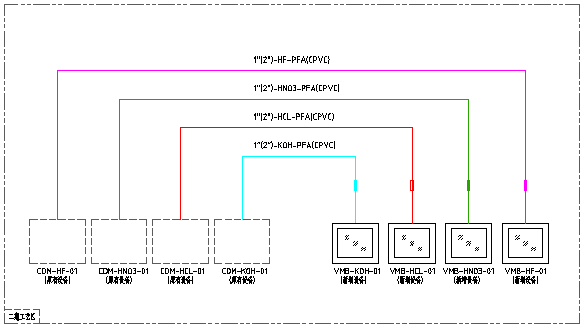 二次配系统流程图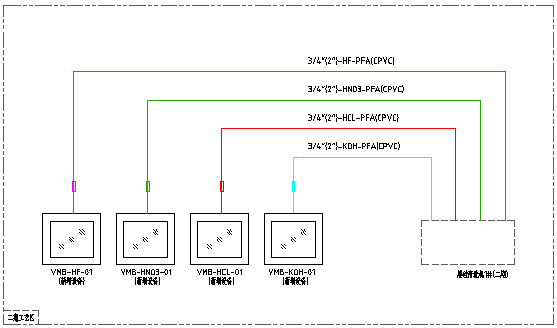 交货期     签订合同后一个月。项目与施工管理1. 图纸说明：项目图纸及本发包文件规定内容均为合同附件，具有同等效力 ，如在图中未注明，但为施工所必需或由工程惯例所应有，承包商均必须照做，不得另要求加价，若图纸之间有冲突，则以业主解释为准。上条所指图纸，包括设计图以及经业主审核后的施工图纸。2. 工地勘探及数量增减：承包商在估价前请先勘察工地现况，并按业主要求制订技术方案并提出报价.承包商对于材料规范等规章，均应充分了解，并依SEMI现行相关法规及中国国家标准。3. 项目设备材料、机具管理：本项目为交钥匙工程，承包商运到工地的设备材料及机具，应放置在业主指定地点，由承包商自行管理，工程施作期间的搬运、保护等均由承包商自行办理，倘有发生损失或遗失概由承包商自行负责。项目验收后方交与业主管理。4. 文件管理：承包商应有完备的文件管理体系保证项目按计划进行设计、施工、安装、调试工作。所有往来文件须有记录并跟踪。5. 协调及配合：承包商施工期间必须与其他工程密切配合，如因配合不当，或进度缓慢，致工作遭遇阻碍，因而延误工期，概由承包负责全额赔偿。如遇有管线穿过墙壁，梁，地板时，应先提出打孔设计图及施工方法，且不得妨碍其他工程，经业主书面批准后方能施工，施工完毕后，应立即修复。6. 工作人员调派及管理：承包商应于合同签订日起配合工程进度，委派项目经理、设计和主要施工人员，开工后必须派经验丰富的负责人常驻工地，并按工程预定进度表推展工程进度及施工品质，如业主认为其工地负责人不可胜任时，承包商必须立即更换。本工程所需工作人员均应选用技术、能力及品德优良工作人员担任。如工作人员工作草率、不听指挥或对本工程施工产生较差影响的工作人员，业主有权要求更换人员，承包商必须立即更换。参加本工程工作人数若不能满足项目需要时，业主有权要求增派，承包商必须服从管理。承包商应负责管理其工作人员，注意工地卫生及工作安全事项。业主视实际需要，要求夜间赶工，承包商不得异议。以上5点，承包商不得要求任何补偿或者加价。若在此项目执行过程中承包商违背以上6点，业主保留提出赔偿的权力。分包：本项目为整体工程，承包商不许以任何形式分包。否则一经发现，业主可要求拆除重做，损失由承包商自行承担，承包商不得要求增加任何费用，若因此导致工期延误，承包商还必须赔偿工程延误之损失。7. 送审资料：承包商需依照各工程规范规定提送相关资料送审。8．同等品之使用：本项目所用设备材料必须按照指定厂牌产品执行，如遇指定厂牌产品停止出品或缺货而必须使用同等替代品时，则同等品之设备、材料必须事先送设备技术规范、规格文件或样品，必须经过业主审查合格后方可使用。如果业主认为需经过公证单位检验合格后方可使用的，其检验材料等一切费用均由承包商自行负担，承包商不得擅自更改规格及厂牌，否则一经发现，业主可要求拆除重做，承包商不得再要求增加工程费用，若因此导致工期延误，承包商还必须赔偿工程延误之损失。9. 工程验收：工程验收须依工程规范规定要求执行。工程如未经业主书面同意的设备、材料规格及发包说明所附的施工规范施工安装，承包商应负责改善至符合要求为止，所需费用均由承包商自行承担。全部工程完工后，承包商应将剩余材料速予搬出并将施工范围打扫清洁，如发现有损坏部分应予以更换，并进行测试，测试结果、性能必须符合标书之规定才可视为完工，如不符合规定设计条件及法令规定，承包商应予改善后再测试直至合格，其测试报告作为验收记录之一。10. 工作清理：施工期间承包商须负责工作区域清理及维护工作，特别要注意防患火灾及安全措施。每日完工后，均应将所有的垃圾与杂物清除并经业主检查合格书面确认为止。11. 保质期：本工程自完工验收合格后，由承包商整体保质一年。承包商需列出保质期内的详细服务计划。在保质期内，由工程以及设备引起的不良事情经双方确认后，均由承包商负责在约定时间内无偿修复或更换新品，所用修复或者更换的设备材料必须是同种厂牌规格，如果所需厂牌产品停止出品或缺货而必须使用同等替代品时，则同等品之设备、材料必须事先送设备技术规范、规格文件或样品，必须经过业主审查合格后方可使用。如果业主认为需经过公证单位检验合格后方可使用的，其检验材料等一切费用均由承包商自行负担。12. 运输及吊装：本工程所需运输、吊装及其他工具费用概由承包商自理。13. 安全措施：承包商应对施工人员可能发生的任何意外事故加强防范措施，如遇有不可抗拒之灾害发生，致双方互有员工伤亡时，其医药抚恤费用各自负担。如承包商设备不周，致有妨碍卫生、治安、公共秩序及危险等事情，因而发生对于承包商员工或第三者的一切伤亡灾害或损失，概由承包商负责抚恤及赔偿，与业主无关。承包商应遵守国家当地劳动法以及安全生产规定等有关法令规定切实办理。14. 公共设施及使用：本工程所需临时水电气体等公共设施，由业主提供，但须遵守业主现场规定。承包商需事先提出使用上述设施之种类、需求量、使用时程等给业主，配置施工所需之管路、电盘、线路、插座等由承包商应自理。15. 保险：承包商必须依据中国建筑法规、劳工保险及相关法令，对其所雇佣之本工程施作员工投保人身意外伤害险，承包商所属之员工有意外伤害之责任概由承包商自行负担。承包商必须对所承包的工程投保工程一切险。16. 相关法律规定：本工程承包商应遵守中国现行法律规定及省内的相关规定进行施工，如有违误，一切后果概由承包商自行负担。对本工程需设计蓝图和压力管道报建，由承包商自行负责。保密：各投标承包商承诺对所领取一切图纸技术资料，未经业主书面同意不得以任何方式提供给非相关人员使用，且在投标结束后，在业主指定的时间内销毁。10．授予合同10.1合同的授予10.1.1 招标人将把合同授予其投标文件在实质上响应招标文件的要求和按规定评选出的投标人，确定为中标的投标人必须具有实施本合同的能力。10.1.2 招标人在授予合同时，保留对合同的范围和数量予以修改和增减的权力。10.2中标10.2.1 招标人在中标方案确定之日起7日内，以邮件和电话方式通知中标结果给未中标和已中标人。10.2.2 投标人参与本次招标所提交的投标文件和资料，招标人将不予退还。10.3合同协议书的签署中标人应在收到中标结果后 14 天之内，在招标人指定的地点进行合同的最后议定和签署。10.4腐败和欺诈行为本次招标各方在招标过程和合同实施过程中应遵守最高的道德标准。为此目的，定义下述条件：(1) “腐败行为”是指提供、给予、接受或索取任何有价值的东西来影响相关人员在招标过程或合同实施过程中的行为；(2) “欺诈行为”是指为了影响招标过程或合同实施过程而谎报事实，损害用户的利益，包括投标人之间串通投标（递交投标书之前和之后），人为地使投标丧失竞争性，剥夺招标方从自由公开竞争所能获得的权益。如果投标人在本合同的竞争中有腐败和欺诈行为，则其投标将被拒绝。11．投标文件格式投标文件包含1.投标书2.法定代表人授权书3.营业执照、企业资质证书、施工业绩4.投标一览表5.技术规格偏离表6.商务条款偏离表7.银行资信证明、最近一年度投标人已经审计的财务报表8.设计图纸、方案、施工组织设计9.投标单位基本信息表10.其他一、投 标 书致：中节能太阳能科技（镇江）有限公司1、根据已收到的中节能太阳能科技(镇江)有限公司C2车间湿法黑硅设备厂务改造项目（工程名称）招标文件，我方研究招标文件后，我方愿以     元（包含设计、供应、安装、调试、验收、运输、培训、税金等一切费用）按上述技术规范、要求提供项目施工。2、我方同意所递交的投标文件在“投标人须知”规定的投标有效期内有效，在此期间内我方若中标，将受此约束。3、除非另外达成协议并生效，你方的中标通知书和本投标文件将构成约束我们双方的合同。4、 我方明白招标人不一定接纳最低投标报价的投标，也不需要招标人解释选择或否决任何投标人的原因和理由。投标单位：（盖章）单位地址：投标人法定代表人或授权代表:（签字、盖章）日期：  年  月  日二、法定代表人授权书本授权书声明：注册于中华人民共和国的（投标人名称）的在下面签字的（法定代表人姓名、职务）代表本公司授权的在下面签字的（被授权人的姓名、职务）为本公司的合法代理人，就招标编号为                的(招标货物名称)的投标，以本公司名义处理一切与之有关的事务。本授权书于      年    月    日签字生效，特此声明。法定代表人签字                          被授权人签字                            投标人公章                              三、营业执照、企业资质证书、施工业绩四、投标一览表投标人名称：                    投标人代表签字：              　　　　　　  （投标人单位公章）日          期：                               五、技术规格偏离表投标人名称：                声明：我方承诺对于未列出的偏离内容，完全满足招标文件的要求。投标人代表签字、投标单位公章：                           六、商务条款偏离表投标人名称：                声明：我方承诺对于未列出的偏离内容，完全满足招标文件的要求。投标人代表签字、投标单位公章：                           七、银行资信证明、最近一年度投标人已经审计的财务报表八、设计图纸、方案、施工组织设计无具体格式，投标单位自行编写九、投标单位基本信息表项号内        容        规         定1项目名称：中节能太阳能科技（镇江）有限公司C2车间湿法黑硅设备厂务改造项目项目地点：镇江新区质量标准：详见技术文件施工日期：2017年1月   日（待定）招标范围：本工程为交钥匙工程，按规划要求和工艺设备对化学品和厂务系统的需求，完成黑硅设备所需的二次配项目-化学品供应、相关配套辅助系统（如：CDA、废液、排风、纯水、PCW、配电等）设计、供应、安装、调试、验收等系统工程，化学品供应、监控装置部件、管道组件、附属系统及其他一切所需材料的供货和安装调试、验收、培训等。  2工期：计划开工时间： 2017年  月 日计划竣工时间：2017年 月 日总工期：  天3投标人要求：在中国人民共和国依照《中华人民共和国公司法》注册的、具有法人资格、有能力完成本项目的单位，其单位在近三年内没有重大安全事故。投标人须具备机电安装工程施工总承包二级及以上且具有压力管道GC2资质，本项目不接受联合体投标，不接受被政府职能部门列入黑名单的单位投标。投标人需在2015-2016年内完成2个单项合同总价在200万元及以上的施工业绩，并在人员、设备、资金等方面具有相应的施工能力。4投标人问题提问截止时间：投标人领标后2日内以书面及E-MAIL方式提出5招标文件修改和补充截止时间：投标人领标后第4日6投标有效期：自投标截止日起30日（日历天）7踏勘现场时间：无8投标文件编制及份数要求：编制目录、逐页标注连续页码，并装订成册、正本1份、副本一份9投标文件递交截止时间：2017年2月6日 上午10:00回标地址：江苏镇江新区北山路9号GB 50016-2006建筑设计防火规范GB 50084－2001自动喷水灭火系统设计规范GB 50231-98 机械设备安装工程施工验收通用规范 GB 50073－2001洁净厂房设计规范GB 50235-97 工业金属管道工程施工及验收规范 GB 50243-97 通风与空调工程施工及验收规范 GB 50236-98 现场设备、工业管道焊接工程施工及验收规范 GB50257-96 电气装置安装工程爆炸和火灾危险环境电气装置施工及验收规范 GB 50254-96 电气装置安装工程低压电器施工及验收规范 GB50259-96 电气装置安装工程电器照明装置施工及验收规范 GB 50168-92 电气装置安装工程电缆线路施工及验收规范 GB 50169-92 电气装置安装工程接地装置施工及验收规范 GB 50170-92 电气装置安装工程旋转电机施工及验收规范 GB 50171-92 电气装置安装工程盘、柜及二次回路施工及验收规范 GBJ 149-90 电气装置安装工程母线装置施工及验收规范 GB50150-91 电气装置安装工程电气交接试验标准 GBJ 93-86 工业自动化仪表工程施工及验收规范 JGJ71-90 洁净室施工及验收规范 GB 50252-94 工业安装工程质量检验评定统一标准 GB 50184-93 工业金属管道工程质量检验评定标准 GBJ 131-90 自动化仪表安装工程质量检验评定标准 GB50185-93 工业设备及管道绝热工程质量检验评定标准 美国钢构造学会之手册AISC	American Institute of Steel Construction美国国家标准协会ANSI	American National Standards Institute美国材料试验协会ASTM	American Society for Testing and Materials美国焊接协会AWS	American Welding Society, Inc.美国钢铁协会AISI	American Iron and Steel Institute美国国家标准协会ANSI (American National Standards Institute) -G13  Storage and Handling for Silane and Silane MixtureFactory Mutual (FM)国际标准组织ISO	International Organization for Standardization职业安全与健康行政署OSHA	Occupational Safety and Health Administration国际半导体协会SEMI钢件结构涂漆协会SSPC	Steel Structures Painting Council一般防火法规ULC	Uniform Fire CodeSEMIS2-93国际半导体设备及材料协会设备标准SEMIS8-95国际半导体设备及材料协会设备标准项目设备规格数量单位备注1、阀门分配箱阀门分配箱阀门分配箱阀门分配箱阀门分配箱1.1HF VMB-  气动阀配置-  5 支路, 管路尺寸1"-3/4"1Set详见配置要求1.2HNO3 VMB-  气动阀配置-  5 支路, 管路尺寸1"-3/4"1Set详见配置要求1.3HCL VMB-  气动阀配置-  5 支路, 管路尺寸1"-3/4"1Set详见配置要求1.4KOH VMB-  气动阀配置-  5 支路, 管路尺寸1"-3/4"1Set详见配置要求   Parts 
部件Vendor              
  供应商PFA Tube Nichias / PillarPFA Fitting SMC / KITZPFA ValveCKD / Gemu / Kitz气动泵Whiteknight / Trebor /Pillar废液泵YamadaRegulator CKD / SMCClear PVC Tube & Fitting丞晟 / 环琪 / 三厘Leak Sensor凡宜 / Omron / IFMLevel SensorIFMTouch PanelProfacePLC Omron / AB序号分项规格供应商数量单价总价备注12 ……总 价总 价序号货物名称招标文件条目号招标文件要求规格投标规格偏离说明序号招标文件条目号招标文件的商务条款投标文件的商务条款说明企业名称成立日期企业法人营业执照注册号企业法人营业执照注册号注册资本企业类型批准登记机关组织代码法定代表人营业期限资质类型资质等级主营业务地    址开户银行开户行号银行账号电    话传    真邮    箱邮    编联 系 人联系方式